ПриложениеУТВЕРЖДЕНраспоряжением Главымуниципального образования"Город Архангельск"от 14.10.2019 № 3575рПРОЕКТ МЕЖЕВАНИЯ территории муниципального образования "Город Архангельск" в границах ул. Партизанской, ул. Малиновского и ул. Ильичаплощадью 17,8704 гаВведениеПроект межевания территории в границах ул. Партизанской, 
ул. Малиновского и ул. Ильича выполнен на основании распоряжения Главы муниципального образования "Город Архангельск" от 03.09.2018 № 2551р 
"О подготовке проекта межевания территории муниципального образования "Город Архангельск" в границах ул.Партизанской, ул.Малиновского и ул.Ильича площадью 17,8704 га".Проект межевания разработан в соответствии с Градостроительным кодексом Российской Федерации от 29.12.2004 №190-ФЗ; Земельным кодексом Российской Федерации от 25.10.2001 №136-ФЗ; СП 42.13330 "Градостроительство. Планировка и застройка городских и сельских поселений. Актуализированная редакция СНиП 2.07.01-89*"; СНиП 11-04-2003 "Инструкция о порядке разработки, согласования, экспертизы и утверждения градостроительной документации".В работе учитывалась и анализировалась следующая документация:Генеральный план муниципального образования "Город Архангельск", утвержденный решением Архангельского городского Совета депутатов 
от 26.05.2009 № 872 (с изменениями);проект планировки Северного района муниципального образования "Город Архангельск", утвержденный распоряжением мэра города Архангельска от 27.02.2015 № 516р (с изменениями);распоряжение Главы муниципального образования "Город Архангельск" от 03.09.2018 № 2551р "О подготовке проекта межевания территории муници-пального образования "Город Архангельск" в границах ул.Партизанской, ул.Малиновского и ул.Ильича площадью 17,8704 га";Правила землепользования и застройки муниципального образования "Город Архангельск", утвержденные решением Архангельской городской думы от 13.12.2012 №516 (с изменениями и дополнениями);топографический план масштаба 1:500, выданный департаментом градо-строительства Администрации муниципального образования "Город Архангельск";кадастровый план территории от 03.07.2018 № 99/2018/128033150, выданный филиалом ФГБУ "ФКП Росреестра" по Архангельской области и Ненецкому автономному округу на кадастровый квартал 29:22:031003.Пояснительная запискаПри анализе исходной документации выявлено, что проектируемые земельные участки, расположенные в границах ул. Партизанской, ул. Малиновского 
и ул. Ильича, будут сформированы в кадастровом квартале 29:22:031003 
на территории, в отношении которой подготовлен проект планировки Северного района муниципального образования "Город Архангельск", утвержденный распоряжением мэра города Архангельска от 27.02.2015 № 516р.Проект межевания данной территории выполняется в 4 этапа:1 этап:По адресу: Архангельская область, г. Архангельск, Северный территори-альный округ, по ул. Конзихинской, сформирован земельный участок 29:22:031003:ЗУ1 площадью 1037 кв. м с разрешенным использованием: 
"для индивидуального жилищного строительства".Под объектом, расположенным по адресу: Архангельская область, 
г. Архангельск, Северный территориальный округ, по ул. Конзихинской, дом 
№ 39, сформирован земельный участок 29:22:031003:ЗУ3 площадью 1273 кв. м с разрешенным использованием: "для эксплуатации индивидуального жилого дома".Под объектом, расположенным по адресу: Архангельская область, 
г. Архангельск, Северный территориальный округ, по ул. Конзихинской, дом 
№ 18, сформирован земельный участок 29:22:031003:ЗУ6 площадью 1775 кв. м с разрешенным использованием: "для эксплуатации индивидуального жилого дома". По адресу: Архангельская область, г. Архангельск, Северный территор-иальный округ, по ул. 40-летия Великой  Победы, сформирован земельный участок 29:22:031003:ЗУ13 площадью 4046 кв. м с разрешенным использованием: "отдых (рекреация)". Под объектом, расположенным по адресу: Архангельская область, 
г. Архангельск, Северный территориальный округ, по ул. Партизанской, дом 
№ 51, сформирован земельный участок 29:22:031003:ЗУ14 площадью 8697 кв. м 
с разрешенным использованием: "для эксплуатации многоквартирного жилого дома". В границах земельного участка 29:22:031003:ЗУ14 необходимо сформировать часть земельного участка :ЗУ14/чзу1 площадью 1119 кв. м в целях обеспечения земельного участка 29:22:031003:3 и 29:22:031003:7 доступом к землям общего пользования. По адресу: Архангельская область, г. Архангельск, Северный территориальный округ, по ул. Партизанская, сформирован земельный участок 29:22:031003:ЗУ15 площадью 13112 кв. м с разрешенным использованием: "среднеэтажная жилая застройка". 2 этап: Образование земельного участка 29:22:031003:ЗУ19 площадью 643 кв. м 
с разрешенным использованием: "деловое управление". Участок 29:22:031003:ЗУ19 образовать путем перераспределения земельного участка 29:22:031003:23 
и земель госсобственности (:Т/п1, :Т/п2 – входящие в состав участка 29:22:031003:ЗУ19 земли госсобственности). Итого: 29:22:031003:23+ :Т/п1+ :Т/п2.Образование земельного участка 29:22:031003:ЗУ20 площадью 502 кв. м 
с разрешенным использованием: "деловое управление". Участок 29:22:031003:ЗУ20 образовать путем перераспределения земельного участка 29:22:031003:40 
и части земельного участка :40/п1 (:40/п1 – часть земельного участка, исключаемая из участка 29:22:031003:40 и передаваемая в земли госсобственности).Итого: 29:22:031003:40 – :40/п1.Образование земельного участка 29:22:031003:ЗУ22 площадью 5601 кв. м с разрешенным использованием: "деловое управление". Участок 29:22:031003:ЗУ22 образовать путем перераспределения земельного участка 29:22:031003:46 
и части земельного участка :46/п1 (:46/п1 – часть земельного участка, исключаемая из участка 29:22:031003:46 и передаваемая в земли госсобственности).Итого: 29:22:031003:46 – :46/п1.В границах земельного участка 29:22:031003:ЗУ22 необходимо сформировать часть земельного участка :ЗУ22/чзу1 площадью 428 кв. м в целях обеспечения земельного участка 29:22:031003:50 доступом к землям общего пользования.Образование земельного участка 29:22:031003:ЗУ23 площадью 5403 кв. м с разрешенным использованием: "деловое управление". Участок 29:22:031003:ЗУ23 образовать путем перераспределения земельного участка 29:22:031003:47 
и части земельного участка :47/п1 (:47/п1 – часть земельного участка, исключаемая из участка 29:22:031003:47 и передаваемая в земли госсобственности).Итого: 29:22:031003:47 – :47/п1.В границах земельного участка 29:22:031003:ЗУ23 необходимо сформировать часть земельного участка :ЗУ23/чзу1 площадью 66 кв. м в целях обеспечения земельного участка 29:22:031003:50 доступом к землям общего пользования.Образование земельного участка 29:22:031003:ЗУ24 площадью 958 кв. м 
с разрешенным использованием: "отдых (рекреация)". Участок 29:22:031003:ЗУ24 образовать путем перераспределения земельного участка 29:22:031003:25, 
и части земельного участка :25/п1 (:25/п1 – часть земельного участка, исключаемая из участка 29:22:031003:25 и передаваемая в земли госсобственности) и земель госсобственности (:Т/п3 – входящие в состав участка 29:22:031003: ЗУ24 земли госсобственности). Итого: 29:22:031003:25 – :25/п1 + :Т/п3.3 этап:I. Раздел земельного участка 29:22:031003:43 площадью 35491 кв. м 
с разрешенным использованием: "для муниципальных нужд: инженерной подготовки территории, предназначенной для жилищного строительства" 
на шесть земельных участков 29:22:031003:ЗУ2, 29:22:031003:ЗУ4, 29:22:031003:ЗУ5, 29:22:031003:ЗУ11, 29:22:031003:ЗУ12, 29:22:031003:ЗУ16:29:22:031003:ЗУ2 площадью 1517 кв. м, местоположение: г. Архангельск, ул. Конзихинская, категория земель – земли населенных пунктов, разрешенное использование: "для индивидуального жилищного строительства";29:22:031003:ЗУ4 площадью 882 кв. м, местоположение: г. Архангельск, Северный территориальный округ, категория земель – земли населенных пунктов, разрешенное использование: "отдых (рекреация)";29:22:031003:ЗУ5 площадью 5550 кв. м, местоположение: г. Архангельск, Северный территориальный округ, категория земель – земли населенных пунктов, разрешенное использование: "для размещения линейного объекта (внутриквартальный проезд)";29:22:031003:ЗУ11 площадью 11841 кв. м, местоположение: г. Архангельск, Северный территориальный округ, категория земель – земли населенных пунктов, разрешенное использование: "малоэтажная многоквартирная жилая застройка";29:22:031003:ЗУ12 площадью 12289 кв. м, местоположение: г. Архангельск, Северный территориальный округ, категория земель – земли населенных пунктов, разрешенное использование: "отдых (рекреация)";29:22:031003:ЗУ16 площадью 3419 кв. м, местоположение: г. Архангельск, Северный территориальный округ, категория земель – земли населенных пунктов, разрешенное использование: "среднеэтажная жилая застройка".В границах земельного участка 29:22:031003:ЗУ11 необходимо сформировать часть земельного участка :ЗУ11/чзу1 площадью 755 кв. м в целях обеспечения земельного участка 29:22:031003:938 доступом к землям общего пользования. II. Раздел земельного участка 29:22:031003:936 площадью 2238 кв. м 
с разрешенным использованием: "для муниципальных нужд: инженерной подготовки территории, предназначенной для жилищного строительства" 
на два земельных участка 29:22:031003:ЗУ7 и 29:22:031003:ЗУ8:29:22:031003:ЗУ7 площадью 558 кв. м, местоположение: г. Архангельск, Северный территориальный округ, категория земель – земли населенных пунктов, разрешенное использование: "отдых (рекреация)";29:22:031003:ЗУ8 площадью 1680 кв. м, местоположение: г. Архангельск, Северный территориальный округ, категория земель – земли населенных пунктов, разрешенное использование: "для эксплуатации многоквартирного жилого дома". III. Раздел земельного участка 29:22:031003:937 площадью 2696 кв. м 
с разрешенным использованием: "для муниципальных нужд: инженерной подготовки территории, предназначенной для жилищного строительства" 
на два земельных участка 29:22:031003:ЗУ9 и 29:22:031003:ЗУ10:29:22:031003:ЗУ9 площадью 591 кв. м, местоположение: г. Архангельск, Северный территориальный округ, категория земель – земли населенных пунктов, разрешенное использование: "отдых (рекреация)";29:22:031003:ЗУ10 площадью 2105 кв. м, местоположение: г. Архангельск, Северный территориальный округ, категория земель – земли населенных пунктов, разрешенное использование: "для эксплуатации многоквартирного жилого дома". IV. Раздел земельного участка 29:22:031003:30 площадью 3047 кв. м 
с разрешенным использованием: "Объекты гаражного назначения" на два земельных участка 29:22:031003:ЗУ17 и 29:22:031003:ЗУ18:29:22:031003:ЗУ17 площадью 1838 кв. м, местоположение: г. Архангельск, Северный территориальный округ, категория земель – земли населенных пунктов, разрешенное использование: "среднеэтажная жилая застройка";29:22:031003:ЗУ18 площадью 1210 кв. м, местоположение: г. Архангельск, Северный территориальный округ, категория земель – земли населенных пунктов, разрешенное использование: "отдых (рекреация)". 4 этап:I. Образование земельного участка 29:22:031003:ЗУ21 площадью 1262 кв. м с разрешенным использованием: "деловое управление" путем объединения земельных участков 29:22:031003:ЗУ19, 29:22:031003:ЗУ20 и 29:22:031003:8.II. Образование земельного участка 29:22:031003:ЗУ25 площадью 
18369 кв. м с разрешенным использованием: "среднеэтажная жилая застройка" путем объединения земельных участков 29:22:031003:ЗУ15, 29:22:031003:ЗУ16, 29:22:031003:ЗУ17.III. Образование земельного участка 29:22:031003:ЗУ26 площадью 
16757 кв. м с разрешенным использованием: "отдых (рекреация)" путем объединения земельных участков 29:22:031003:ЗУ4, 29:22:031003:ЗУ7, 29:22:031003:ЗУ9, 29:22:031003:ЗУ12, 29:22:031003:ЗУ18, 29:22:031003:ЗУ24 и 29:22:031003:24.Изменение вида разрешенного использования на "среднеэтажная жилая застройка", "малоэтажная многоквартирная жилая застройка" возможно 
при условии: снятия ограничений от шумовых зон Б, В от аэропорта, определенных 
в соответствии с рекомендациями по установлению зон ограничения жилой застройки в окрестностях аэропортов гражданской авиации из условий шума;снятия санитарно-защитных зон предприятий, сооружений и иных объектов, определенных проектами санитарно-защитных зон, получившими положительные заключения государственной экологической экспертизы, либо определенных в соответствии с размерами, установленными СанПиН 2.2.1/2.1.1.1200-03 "Санитарно-защитные зоны и санитарная классификация предприятий, сооружений и иных объектов".Территория, в отношении которой подготовлен проект межевания, располагается в границах следующих зон: частично в границе санитарно-защитных зон предприятий, сооружений 
и иных объектов, определенные проектами санитарно-защитных зон, получившими положительные заключения государственной экологической экспертизы, либо определенные в соответствии с размерами, установленными СанПиН 2.2.1/2.1.1.1200-03 "Санитарно-защитные зоны и санитарная классификация предприятий, сооружений и иных объектов";полностью в границе зоны санитарной охраны источников питьевого
и хозяйственно-бытового водоснабжения, определенной в соответствии 
с распоряжениями министерства природных ресурсов и лесопромышленного комплекса Архангельской области (3 пояс); частично в границе зоны санитарной охраны источников питьевого 
и хозяйственно-бытового водоснабжения, определенной в соответствии 
с распоряжениями министерства природных ресурсов и лесопромышленного комплекса Архангельской области (2 пояс); полностью в границе шумовой зоны Б, В от аэропорта, определенной 
в соответствии с рекомендациями по установлению зон ограничения жилой застройки в окрестностях аэропортов гражданской авиации из условий шума;частично в границе санитарного разрыва от железнодорожных путей, определенные в соответствии с постановлением Государственного комитета Российской Федерации по строительству и жилищно-коммунальному комплексу от 27.09.2003 № 170 "Об утверждении Правил и норм технической эксплуатации жилищного фонда".В границах земельного участка 29:22:031003:941 необходимо сформировать часть земельного участка :941/чзу1 площадью 260 кв. м в целях обеспечения земельного участка 29:22:031003:939 доступом к землям общего пользования. В границах земельного участка 29:22:031003:939 необходимо сформировать часть земельного участка :939/чзу1 площадью 318 кв. м в целях обеспечения земельного участка 29:22:031003:940 доступом к землям общего пользования. В границах земельного участка 29:22:031003:50 необходимо сформировать часть земельного участка :50/чзу1 площадью 620 кв. м в целях обеспечения земельного участка 29:22:031003:19 и 29:22:031003:13 доступом к землям общего пользования.Границы территорий объектов культурного наследия не выявлены.Таблица 1 – Характеристики земельных участков, подлежащих образованиюПродолжение таблицы 1Продолжение таблицы 1Продолжение таблицы 1Продолжение таблицы 1Таблица 2 – Характеристики частей земельных участков, подлежащих образованиюПродолжение таблицы 2Таблица 3 – Каталог координатПродолжение таблицы 3Продолжение таблицы 3Продолжение таблицы 3Продолжение таблицы 3Продолжение таблицы 3Продолжение таблицы 3Продолжение таблицы 3Продолжение таблицы 3Таблица 4 – Каталог координат частей земельных участковПродолжение таблицы 4Конфигурация и расположение образуемых и существующих земельных участков показаны на чертеже проекта межевания.В соответствии с Правилами землепользования и застройки муници-пального образования "Город Архангельск" минимальный отступ зданий, строений, сооружений от красных линий вновь строящихся или реконструируемых зданий, строений, сооружений должен быть на расстоянии не менее 3 метров.Красные линии приняты на основании проекта планировки Северного района муниципального образования "Город Архангельск", утвержденного распоряжением мэра города Архангельска от 27.02.2015 № 516р (с изменениями).____________Приложениек проекту межевания территории муниципального образования "Город Архангельск" в границах ул. Партизанской, 
ул. Малиновского и ул. Ильича площадью 17,8704 га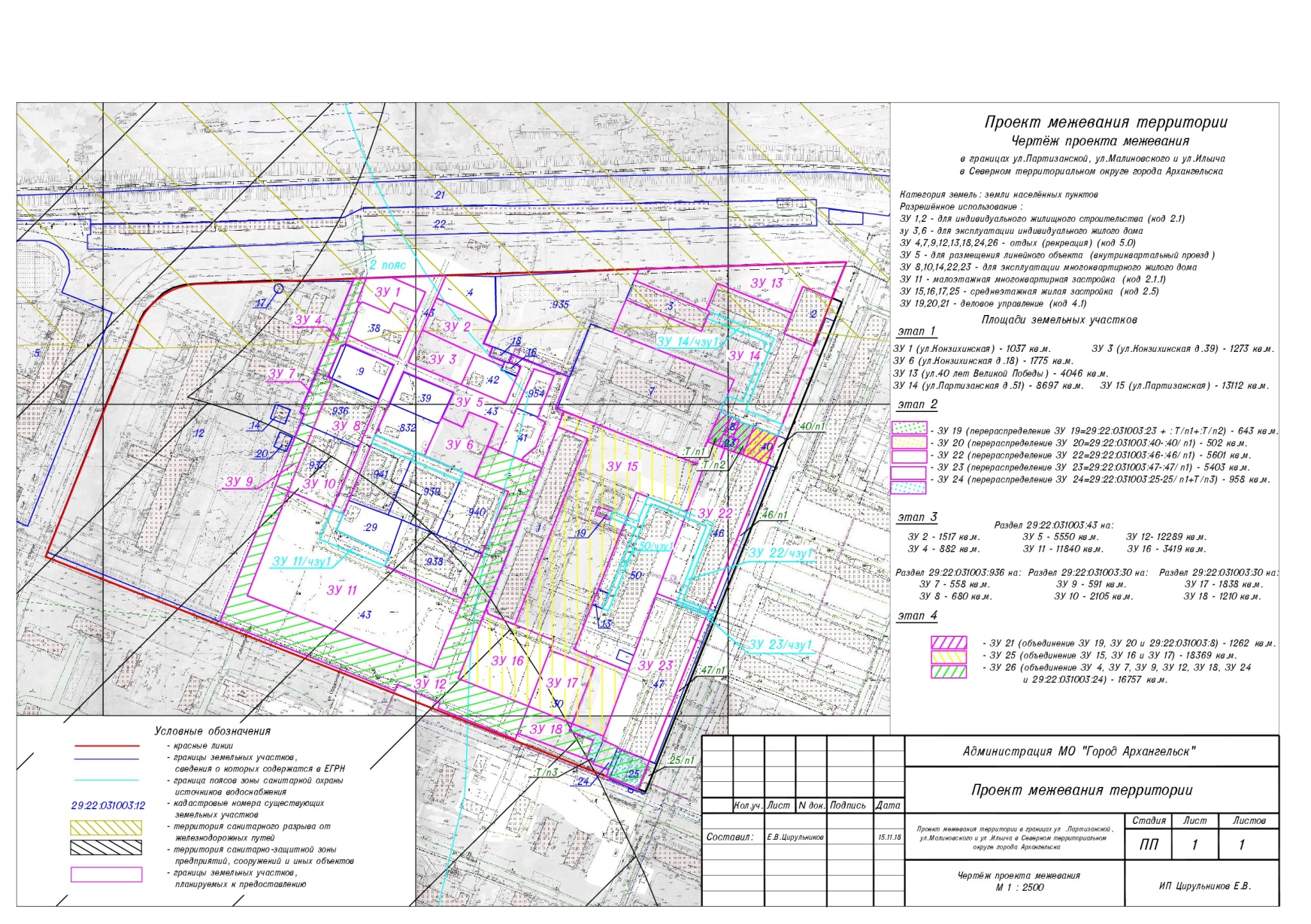 ____________Проектируемый земельный участок, обозначениеПроектная площадь, кв. мИсходные характеристикиПроектныехарактеристики12341 этап1 этап1 этап1 этап29:22:031003:ЗУ11037 Землигосударственной собственностиЗемли населенных пунктовРазрешенное использование: "для индивидуального жилищного строительства"123429:22:031003:ЗУ31273 Землигосударственной собственностиЗемли населенных пунктовРазрешенное использование: "для эксплуатации индивидуального жилого дома"29:22:031003:ЗУ61775 Землигосударственной собственностиЗемли населенных пунктовРазрешенное использование: "для эксплуатации индивидуального жилого дома"29:22:031003:ЗУ134046 Землигосударственной собственностиЗемли населенных пунктовРазрешенное использование: "отдых (рекреация)"29:22:031003:ЗУ148697 Землигосударственной собственностиЗемли населенных пунктовРазрешенное использование: "для эксплуатации многоквартирного жилого дома"29:22:031003:ЗУ1513112 Землигосударственной собственностиЗемли населенных пунктовРазрешенное использование: "среднеэтажная жилая застройка"2 этап2 этап2 этап2 этап29:22:031003:ЗУ19643 29:22:031003:23 + :Т / п1+:Т / п2Земли населенных пунктовРазрешенное использование: "деловое управление"29:22:031003:ЗУ20502 29:22:031003:40 – :40/ п1Земли населенных пунктовРазрешенное использование: "деловое управление"29:22:031003:ЗУ225601 29:22:031003:46 – :46/ п1Земли населенных пунктовРазрешенное использование: "для эксплуатации многоквартирного жилого дома"29:22:031003:ЗУ235403 29:22:031003:47 – :47/ п1Земли населенных пунктовРазрешенное использование: "для эксплуатации многоквартирного жилого дома"29:22:031003:ЗУ24958 29:22:031003:25 – 25/ п1+Т / п3Земли населенных пунктовРазрешенное использование: "отдых (рекреация)"3 этап3 этап3 этап3 этап29:22:031003:ЗУ21517 29:22:031003:43Земли населенных пунктовРазрешенное использование:"для муниципальных нужд: инженерной подготовки территории, предназначенной для жилищного строительства"Земли населенных пунктовРазрешенное использование: "для индивидуального жилищного строительства"29:22:031003:ЗУ4882 29:22:031003:43Земли населенных пунктовРазрешенное использование:"для муниципальных нужд: инженерной подготовки территории, предназначенной для жилищного строительства"Земли населенных пунктовРазрешенное использование: "отдых (рекреация)"123429:22:031003:ЗУ55550 Земли населенных пунктовРазрешенное использование: "для размещения линейного объекта (внутриквартальный проезд)"29:22:031003:ЗУ1111841 Земли населенных пунктовРазрешенное использование: "малоэтажная мнококвартирная жилая застройка"29:22:031003:ЗУ1212289 Земли населенных пунктовРазрешенное использование: "отдых (рекреация)"29:22:031003:ЗУ163419 Земли населенных пунктовРазрешенное использование "среднеэтажная жилая застройка"29:22:031003:ЗУ7558 29:22:031003:936Земли населенных пунктовРазрешенное использование:"для муниципальных нужд: инженерной подготовки территории, предназначенной для жилищного строительства"Земли населенных пунктовРазрешенное использование: "отдых (рекреация)"29:22:031003:ЗУ8680 29:22:031003:936Земли населенных пунктовРазрешенное использование:"для муниципальных нужд: инженерной подготовки территории, предназначенной для жилищного строительства"Земли населенных пунктовРазрешенное использование: "для эксплуатации многоквартирного жилого дома"29:22:031003:ЗУ9591 29:22:031003:937Земли населенных пунктовРазрешенное использование:"для муниципальных нужд: инженерной подготовки территории, предназначенной для жилищного строительства"Земли населенных пунктовРазрешенное использование: "отдых (рекреация)"29:22:031003:ЗУ102105 29:22:031003:937Земли населенных пунктовРазрешенное использование:"для муниципальных нужд: инженерной подготовки территории, предназначенной для жилищного строительства"Земли населенных пунктовРазрешенное использование "для эксплуатации многоквартирного жилого дома"29:22:031003:ЗУ171838 29:22:031003:30Земли населенных пунктовРазрешенное использование:"объекты гаражного назначения"Земли населенных пунктовРазрешенное использование: "среднеэтажная жилая застройка"29:22:031003:ЗУ181210 29:22:031003:30Земли населенных пунктовРазрешенное использование:"объекты гаражного назначения"Земли населенных пунктовРазрешенное использование: "отдых (рекреация)"12344 этап4 этап4 этап4 этап29:22:031003:ЗУ211262 29:22:031003:ЗУ19Земли населенных пунктовРазрешенное использование:"деловое управление" 29:22:031003:ЗУ20Земли населенных пунктовРазрешенное использование:"деловое управление"Земли населенных пунктовРазрешенное использование: "деловое управление"29:22:031003:8Земли населенных пунктовРазрешенное использование:"для эксплуатации одноэтажного здания склада"29:22:031003:ЗУ2518369 29:22:031003:ЗУ15Земли населенных пунктовРазрешенное использование:"среднеэтажная жилая застройка" 29:22:031003:ЗУ16Земли населенных пунктовРазрешенное использование:"среднеэтажная жилая застройка" 29:22:031003:ЗУ17Земли населенных пунктовРазрешенное использование:"среднеэтажная жилая застройка"Земли населенных пунктовРазрешенное использование: "среднеэтажная жилая застройка"29:22:031003:ЗУ2616757 29:22:031003:ЗУ4Земли населенных пунктовРазрешенное использование:"отдых (рекреация)"Земли населенных пунктовРазрешенное использование: "отдых (рекреация)"123429:22:031003:ЗУ7Земли населенных пунктовРазрешенное использование:"отдых (рекреация)"29:22:031003:ЗУ9Земли населенных пунктовРазрешенное использование:"отдых (рекреация)"29:22:031003:ЗУ12Земли населенных пунктовРазрешенное использование:"отдых (рекреация)"29:22:031003:ЗУ18Земли населенных пунктовРазрешенное использование:"отдых (рекреация)"29:22:031003:ЗУ24Земли населенных пунктовРазрешенное использование:"отдых (рекреация)"29:22:031003:24Земли населенных пунктовРазрешенное использование:"эксплуатация здания склада"Проектируемая часть земельного участка, обозначениеПроектная площадь, кв. мИсходные характеристикиПроектныехарактеристики123429:22:031003:ЗУ11/чзу1755Землигосударственной собственностиЧасть земельного участка образована в целях обеспечения земельного участка 29:22:031003:938 доступом к землям общего пользования123429:22:031003:941/чзу1260Землигосударственной собственностиЧасть земельного участка образована в целях обеспечения земельного участка 29:22:031003:939 доступом к землям общего пользования29:22:031003:939/чзу1318Землигосударственной собственностиЧасть земельного участка образована в целях обеспечения земельного участка 29:22:031003:940 доступом к землям общего пользования29:22:031003:ЗУ14/чзу11119Землигосударственной собственностиЧасть земельного участка образована в целях обеспечения земельного участка 29:22:031003:3, 29:22:031003:7 доступом к землям общего пользования29:22:031003:50/чзу1620Землигосударственной собственностиЧасть земельного участка образована в целях обеспечения земельного участка 29:22:031003:19, 29:22:031003:13 доступом к землям общего пользования29:22:031003:ЗУ22/чзу1428Землигосударственной собственностиЧасть земельного участка образована в целях обеспечения земельного участка 29:22:031003:50 доступом к землям общего пользования29:22:031003:ЗУ23/чзу166Землигосударственной собственностиЧасть земельного участка образована в целях обеспечения земельного участка 29:22:031003:50 доступом к землям общего пользованияПроектируемый земельный участок, обозначениеКоординатыКоординатыПроектируемый земельный участок, обозначениеXY12329:22:031003:ЗУ1658636,842522241,4729:22:031003:ЗУ1658638,352522261,5329:22:031003:ЗУ1658627,442522289,3229:22:031003:ЗУ1658611,252522282,7329:22:031003:ЗУ1658617,922522264,3729:22:031003:ЗУ1658609,532522260,85123658617,762522238,75658616,482522237,77658617,502522234,8129:22:031003:ЗУ3658597,002522288,0529:22:031003:ЗУ3658579,022522330,8529:22:031003:ЗУ3658554,302522320,7729:22:031003:ЗУ3658570,482522277,7729:22:031003:ЗУ6658527,122522306,0329:22:031003:ЗУ6658526,872522306,5329:22:031003:ЗУ6658520,442522322,9729:22:031003:ЗУ6658532,622522327,5929:22:031003:ЗУ6658524,602522350,7629:22:031003:ЗУ6658505,562522343,7229:22:031003:ЗУ6658480,382522334,4229:22:031003:ЗУ6658483,882522325,2629:22:031003:ЗУ6658496,102522293,5029:22:031003:ЗУ6658524,142522304,7929:22:031003:ЗУ13658652,612522459,4229:22:031003:ЗУ13658664,552522625,3529:22:031003:ЗУ13658634,902522614,9629:22:031003:ЗУ13658643,452522591,1929:22:031003:ЗУ13658621,702522583,3629:22:031003:ЗУ13658643,332522522,8029:22:031003:ЗУ13658621,522522514,7029:22:031003:ЗУ13658643,362522455,9429:22:031003:ЗУ14658627,532522449,9929:22:031003:ЗУ14658604,352522511,4329:22:031003:ЗУ14658620,462522517,5529:22:031003:ЗУ14658621,522522514,7029:22:031003:ЗУ14658643,332522522,8029:22:031003:ЗУ14658621,702522583,3629:22:031003:ЗУ14658605,092522577,3929:22:031003:ЗУ14658596,402522601,4729:22:031003:ЗУ14658523,032522575,7729:22:031003:ЗУ14658529,792522556,4129:22:031003:ЗУ14658533,292522544,4929:22:031003:ЗУ14658534,722522544,9529:22:031003:ЗУ14658537,032522537,9229:22:031003:ЗУ14658540,432522528,8529:22:031003:ЗУ14658566,532522538,9629:22:031003:ЗУ14658600,982522440,0129:22:031003:ЗУ15658536,362522403,8929:22:031003:ЗУ15658505,812522489,1229:22:031003:ЗУ15658497,732522512,3129:22:031003:ЗУ15658516,092522519,4229:22:031003:ЗУ15658512,982522528,6329:22:031003:ЗУ15658511,162522533,8129:22:031003:ЗУ15658493,802522528,11123658497,322522518,06658458,472522505,30658472,942522464,55658394,222522436,69658381,802522432,12658345,092522419,37658329,402522462,92658276,422522445,52658285,472522419,98658331,312522435,75658343,952522400,02658351,862522402,78658363,312522370,97658514,962522423,55658523,332522399,37658535,892522403,72658460,662522434,43658457,062522445,51658450,242522443,16658454,062522432,08658540,432522528,8529:22:031003:ЗУ19658537,032522537,9229:22:031003:ЗУ19658522,302522532,9929:22:031003:ЗУ19658519,992522540,1829:22:031003:ЗУ19658533,292522544,4929:22:031003:ЗУ19658529,792522556,4129:22:031003:ЗУ19658506,712522548,3529:22:031003:ЗУ19658508,452522541,5429:22:031003:ЗУ19658511,162522533,8129:22:031003:ЗУ19658512,982522528,6329:22:031003:ЗУ19658516,092522519,4229:22:031003:ЗУ19658529,792522556,4129:22:031003:ЗУ20658523,032522575,7729:22:031003:ЗУ20658499,842522567,6429:22:031003:ЗУ20658502,022522561,5029:22:031003:ЗУ20658506,072522550,1429:22:031003:ЗУ20658506,712522548,3529:22:031003:ЗУ20658497,322522518,0629:22:031003:ЗУ22658493,802522528,1129:22:031003:ЗУ22658511,162522533,8129:22:031003:ЗУ22658508,452522541,5429:22:031003:ЗУ22658506,712522548,3529:22:031003:ЗУ22658506,072522550,1429:22:031003:ЗУ22658502,022522561,5029:22:031003:ЗУ22658499,842522567,6429:22:031003:ЗУ22658378,462522525,1229:22:031003:ЗУ22658392,542522483,6529:22:031003:ЗУ22658458,472522505,3029:22:031003:ЗУ22658342,042522467,0712329:22:031003:ЗУ23658392,542522483,6529:22:031003:ЗУ23658378,462522525,1229:22:031003:ЗУ23658257,932522482,9129:22:031003:ЗУ23658260,162522476,7329:22:031003:ЗУ23658264,142522465,3329:22:031003:ЗУ23658265,992522460,3329:22:031003:ЗУ23658267,202522457,0629:22:031003:ЗУ23658268,002522457,3529:22:031003:ЗУ23658272,932522445,3829:22:031003:ЗУ23658273,312522444,5029:22:031003:ЗУ23658276,422522445,5229:22:031003:ЗУ23658329,402522462,9229:22:031003:ЗУ23658334,882522464,7229:22:031003:ЗУ23658285,472522419,9829:22:031003:ЗУ24658276,422522445,5229:22:031003:ЗУ24658273,312522444,5029:22:031003:ЗУ24658272,932522445,3829:22:031003:ЗУ24658255,312522438,2729:22:031003:ЗУ24658257,332522432,2029:22:031003:ЗУ24658272,642522437,3729:22:031003:ЗУ24658279,112522417,7929:22:031003:ЗУ24658267,212522457,0429:22:031003:ЗУ24658265,992522460,3329:22:031003:ЗУ24658264,142522465,3329:22:031003:ЗУ24658260,162522476,7329:22:031003:ЗУ24658257,932522482,9129:22:031003:ЗУ24658235,022522474,8729:22:031003:ЗУ24658244,052522449,0529:22:031003:ЗУ24658249,372522450,9229:22:031003:ЗУ24658249,472522450,6429:22:031003:ЗУ24658623,022522298,1329:22:031003:ЗУ24658604,992522343,4829:22:031003:ЗУ2658587,922522336,9329:22:031003:ЗУ2658585,202522344,5529:22:031003:ЗУ2658578,242522342,0329:22:031003:ЗУ2658573,712522354,5429:22:031003:ЗУ2658570,502522353,3029:22:031003:ЗУ2658579,022522330,8529:22:031003:ЗУ2658597,002522288,0529:22:031003:ЗУ2658636,112522231,8629:22:031003:ЗУ2658636,842522241,4729:22:031003:ЗУ4658617,502522234,8129:22:031003:ЗУ4658616,482522237,7729:22:031003:ЗУ4658613,972522235,8429:22:031003:ЗУ4658610,422522234,2229:22:031003:ЗУ4658609,602522235,4229:22:031003:ЗУ4658590,512522228,9529:22:031003:ЗУ4658583,772522226,91123658582,032522223,13658556,312522213,50658559,662522204,70658638,352522261,53658641,542522305,2929:22:031003:ЗУ5658623,022522298,1329:22:031003:ЗУ5658597,002522288,0529:22:031003:ЗУ5658570,482522277,7729:22:031003:ЗУ5658554,302522320,7729:22:031003:ЗУ5658540,622522356,8229:22:031003:ЗУ5658562,462522365,0829:22:031003:ЗУ5658570,882522368,1429:22:031003:ЗУ5658574,132522358,7729:22:031003:ЗУ5658579,692522360,6129:22:031003:ЗУ5658564,002522405,8429:22:031003:ЗУ5658538,362522396,8429:22:031003:ЗУ5658535,892522403,7229:22:031003:ЗУ5658523,332522399,3729:22:031003:ЗУ5658489,872522387,7629:22:031003:ЗУ5658495,202522371,6129:22:031003:ЗУ5658497,942522372,5929:22:031003:ЗУ5658506,702522382,4129:22:031003:ЗУ5658526,892522389,1629:22:031003:ЗУ5658529,612522382,9029:22:031003:ЗУ5658564,312522394,9829:22:031003:ЗУ5658569,102522378,5129:22:031003:ЗУ5658537,042522365,9429:22:031003:ЗУ5658502,162522352,9529:22:031003:ЗУ5658505,562522343,7229:22:031003:ЗУ5658524,602522350,7629:22:031003:ЗУ5658532,622522327,5929:22:031003:ЗУ5658520,442522322,9729:22:031003:ЗУ5658526,872522306,5329:22:031003:ЗУ5658547,772522315,2229:22:031003:ЗУ5658563,072522274,2429:22:031003:ЗУ5658511,462522253,4629:22:031003:ЗУ5658511,452522253,4429:22:031003:ЗУ5658457,802522234,3729:22:031003:ЗУ5658446,752522230,2829:22:031003:ЗУ5658450,132522221,1729:22:031003:ЗУ5658500,902522240,4929:22:031003:ЗУ5658539,852522255,3529:22:031003:ЗУ5658568,172522266,6929:22:031003:ЗУ5658583,772522226,9129:22:031003:ЗУ5658590,512522228,9529:22:031003:ЗУ5658582,242522247,59123658574,702522268,71658611,252522282,73658627,442522289,32658463,642522185,65658450,132522221,1729:22:031003:ЗУ11658446,752522230,2829:22:031003:ЗУ11658433,562522225,4029:22:031003:ЗУ11658415,232522268,5829:22:031003:ЗУ11658406,402522265,2429:22:031003:ЗУ11658382,252522328,5929:22:031003:ЗУ11658325,222522307,6329:22:031003:ЗУ11658378,342522155,8029:22:031003:ЗУ11658554,752522217,4729:22:031003:ЗУ11658539,852522255,3529:22:031003:ЗУ12658500,902522240,4929:22:031003:ЗУ12658514,962522203,5829:22:031003:ЗУ12658518,732522193,6829:22:031003:ЗУ12658514,962522203,5829:22:031003:ЗУ16658463,642522185,6529:22:031003:ЗУ16658467,612522175,2229:22:031003:ЗУ16658514,962522203,5829:22:031003:ЗУ16658500,902522240,4929:22:031003:ЗУ7658450,132522221,1729:22:031003:ЗУ7658463,642522185,6529:22:031003:ЗУ7658463,642522185,6529:22:031003:ЗУ7658450,132522221,1729:22:031003:ЗУ8658446,752522230,2829:22:031003:ЗУ8658433,562522225,4029:22:031003:ЗУ8658415,232522268,5829:22:031003:ЗУ8658406,402522265,2429:22:031003:ЗУ8658382,252522328,5929:22:031003:ЗУ8658325,222522307,6329:22:031003:ЗУ8658378,322522155,8429:22:031003:ЗУ8658467,612522175,2229:22:031003:ЗУ8658463,642522185,6529:22:031003:ЗУ9658378,342522155,8029:22:031003:ЗУ9658325,222522307,6329:22:031003:ЗУ9658382,252522328,5929:22:031003:ЗУ9658419,012522342,5829:22:031003:ЗУ9658469,892522361,9629:22:031003:ЗУ9658480,382522334,4229:22:031003:ЗУ9658505,562522343,7229:22:031003:ЗУ9658502,162522352,9529:22:031003:ЗУ9658495,202522371,6129:22:031003:ЗУ9658489,872522387,7629:22:031003:ЗУ9658375,182522347,9829:22:031003:ЗУ9658318,272522327,3229:22:031003:ЗУ9658298,132522384,22123658271,382522375,01658293,792522312,05658297,782522313,55658311,482522278,81658306,332522276,80658356,772522135,14658375,182522347,98658371,042522349,4729:22:031003:ЗУ10658363,312522370,9729:22:031003:ЗУ10658351,862522402,7829:22:031003:ЗУ10658343,952522400,0229:22:031003:ЗУ10658298,132522384,2229:22:031003:ЗУ10658318,272522327,3229:22:031003:ЗУ10658343,952522400,0229:22:031003:ЗУ10658331,312522435,7529:22:031003:ЗУ17658285,472522419,9829:22:031003:ЗУ17658298,132522384,2229:22:031003:ЗУ17658298,132522384,2229:22:031003:ЗУ17658285,472522419,9829:22:031003:ЗУ18658279,112522417,7929:22:031003:ЗУ18658272,642522437,3729:22:031003:ЗУ18658257,332522432,2029:22:031003:ЗУ18658275,962522376,5829:22:031003:ЗУ18658540,432522528,8529:22:031003:ЗУ18658537,032522537,9229:22:031003:ЗУ21658534,722522544,9529:22:031003:ЗУ21658533,292522544,4929:22:031003:ЗУ21658529,792522556,4129:22:031003:ЗУ21658523,032522575,7729:22:031003:ЗУ21658499,842522567,6429:22:031003:ЗУ21658502,022522561,5029:22:031003:ЗУ21658506,072522550,1429:22:031003:ЗУ21658506,712522548,3529:22:031003:ЗУ21658508,452522541,5429:22:031003:ЗУ21658511,162522533,8129:22:031003:ЗУ21658512,982522528,6329:22:031003:ЗУ21658516,092522519,4229:22:031003:ЗУ21658536,362522403,8929:22:031003:ЗУ21658505,812522489,1229:22:031003:ЗУ25658497,732522512,3129:22:031003:ЗУ25658516,092522519,4229:22:031003:ЗУ25658512,982522528,6329:22:031003:ЗУ25658511,162522533,8129:22:031003:ЗУ25658493,802522528,1129:22:031003:ЗУ25658497,322522518,0629:22:031003:ЗУ25658458,472522505,3029:22:031003:ЗУ25658472,942522464,5529:22:031003:ЗУ25658394,222522436,69123658381,802522432,12658345,092522419,37658329,402522462,92658276,422522445,52658285,472522419,98658298,132522384,22658318,272522327,32658375,182522347,98658371,042522349,47658363,312522370,97658514,962522423,55658523,332522399,37658535,892522403,72658460,662522434,43658457,062522445,51658450,242522443,16658454,062522432,08658636,112522231,86658636,842522241,47658617,522522234,8229:22:031003:ЗУ26658616,482522237,7729:22:031003:ЗУ26658613,972522235,8429:22:031003:ЗУ26658610,422522234,2229:22:031003:ЗУ26658609,602522235,4229:22:031003:ЗУ26658590,512522228,9529:22:031003:ЗУ26658583,772522226,9129:22:031003:ЗУ26658582,032522223,1329:22:031003:ЗУ26658556,312522213,5029:22:031003:ЗУ26658554,752522217,4729:22:031003:ЗУ26658514,962522203,5829:22:031003:ЗУ26658463,642522185,6529:22:031003:ЗУ26658378,342522155,8029:22:031003:ЗУ26658325,222522307,6329:22:031003:ЗУ26658382,252522328,5929:22:031003:ЗУ26658419,012522342,5829:22:031003:ЗУ26658469,892522361,9629:22:031003:ЗУ26658480,382522334,4229:22:031003:ЗУ26658505,562522343,7229:22:031003:ЗУ26658502,162522352,9529:22:031003:ЗУ26658495,202522371,6129:22:031003:ЗУ26658489,872522387,7629:22:031003:ЗУ26658375,182522347,9829:22:031003:ЗУ26658318,272522327,3229:22:031003:ЗУ26658298,132522384,2229:22:031003:ЗУ26658285,472522419,9829:22:031003:ЗУ26658276,422522445,5229:22:031003:ЗУ26658273,312522444,5029:22:031003:ЗУ26658272,932522445,38123658268,002522457,35658267,202522457,06658265,992522460,33658264,142522465,33658260,162522476,73658257,932522482,91658235,032522474,87658244,052522449,05658249,372522450,92658249,472522450,64658253,862522437,69658255,312522438,27658257,332522432,20658275,962522376,58658271,382522375,01658293,792522312,05658297,782522313,55658311,482522278,81658306,332522276,80658356,772522135,14658467,612522175,22658518,732522193,68658525,892522196,28658527,172522193,06658559,662522204,70Проектируемая часть земельного участка, обозначениеКоординатыКоординатыПроектируемая часть земельного участка, обозначениеXY12329:22:031003:ЗУ11/чзу1658450,132522221,1729:22:031003:ЗУ11/чзу1658446,752522230,2829:22:031003:ЗУ11/чзу1658433,562522225,4029:22:031003:ЗУ11/чзу1658415,232522268,5829:22:031003:ЗУ11/чзу1658406,402522265,2429:22:031003:ЗУ11/чзу1658425,842522211,9029:22:031003:941/чзу1658511,452522253,4429:22:031003:941/чзу1658499,032522285,8229:22:031003:941/чзу1658492,002522283,1429:22:031003:941/чзу1658504,372522250,9429:22:031003:939/чзу1658499,032522285,8229:22:031003:939/чзу1658496,102522293,5029:22:031003:939/чзу1658483,882522325,2629:22:031003:939/чзу1658476,842522322,5829:22:031003:939/чзу1658492,002522283,1429:22:031003:ЗУ14/чзу1658620,462522517,5529:22:031003:ЗУ14/чзу1658601,012522569,74123658542,582522549,34658532,202522579,03658523,022522575,77658529,792522556,41658533,292522544,49658534,722522544,95658537,032522537,92658540,432522528,85658553,482522533,91658549,322522546,63658597,832522563,67658615,032522515,5229:22:031003:50/чзу1658452,942522457,4829:22:031003:50/чзу1658449,842522466,4529:22:031003:50/чзу1658469,792522473,4129:22:031003:50/чзу1658458,472522505,3029:22:031003:50/чзу1658454,212522503,9029:22:031003:50/чзу1658464,422522476,2629:22:031003:50/чзу1658377,352522445,4829:22:031003:50/чзу1658378,772522440,7729:22:031003:50/чзу1658391,132522445,3429:22:031003:50/чзу1658444,932522464,5929:22:031003:50/чзу1658447,982522455,7229:22:031003:ЗУ22/чзу1658458,472522505,3029:22:031003:ЗУ22/чзу1658450,782522526,7129:22:031003:ЗУ22/чзу1658387,932522504,6829:22:031003:ЗУ22/чзу1658379,512522530,1729:22:031003:ЗУ22/чзу1658377,032522529,3129:22:031003:ЗУ22/чзу1658386,902522500,2529:22:031003:ЗУ22/чзу1658447,802522521,2929:22:031003:ЗУ22/чзу1658454,212522503,9029:22:031003:ЗУ23/чзу1658386,902522500,2529:22:031003:ЗУ23/чзу1658377,032522529,3129:22:031003:ЗУ23/чзу1658374,882522528,5629:22:031003:ЗУ23/чзу1658384,972522499,58